Publicado en Madrid el 27/06/2024 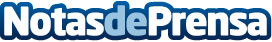 4 claves para un verano saludable y lleno de energía sincronizando el reloj biológicoDurante el verano, es esencial adaptar la dieta a las necesidades específicas de esta temporada, realizando una alimentación estacional, regulando el horario de las comidas y poniendo especial atención al sueño. Los expertos de Cigna Healthcare analizan cómo la crononutrición juega un papel esencial en este aspectoDatos de contacto:Cristina MateosComunicación609601048Nota de prensa publicada en: https://www.notasdeprensa.es/4-claves-para-un-verano-saludable-y-lleno-de_1 Categorias: Nacional Medicina Nutrición Sociedad Bienestar http://www.notasdeprensa.es